N° Dossier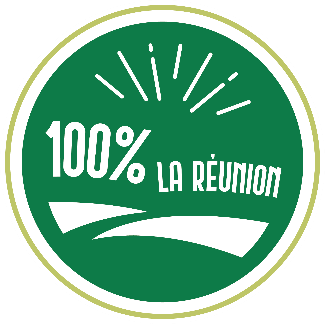 FORMULAIRE DE DEMANDE D’UTILISATION DE LA MARQUE DE GARANTIE100 % LA REUNIONRENSEIGNEMENTS SUR LE DEMANDEUR :Raison Sociale :N° SIRET : Forme juridique : Nom du représentant : Fonction du représentant :Adresse postale : Téléphone (pour gestion du dossier) : Téléphone public (ce numéro peut être communiqué sur le site de la marque) : Adresse mail dossier : Adresse mail publique : Site internet :ACTIVITE DU DEMANDEUR : Secteur d’activité : Description de l’activité : Adresses des sites de production si différent : Chiffre d’affaires annuel sur le dernier exercice comptable : PRODUITS CONCERNES PAR LA DEMANDE (1 fiche par produit) 1 – Dénomination du produit2- Description (Décrire les étapes de fabrication, la provenance des matières première et sous-traitance éventuelle)3 – Lieu de fabrication : 4 – Catégorie du produit ( 1 seule catégorie à cocher)  Production végétale Production animale Produit transformé  5 – Label demandé :  100 % LA REUNION (Joindre à la demande le(s) document(s) attestant l’origine Réunion du produit concerné par la demande ou des ingrédients le composant dans le cas d’un produit transformé.) 100 % LA REUNION – EXCELLENCE (Joindre à la demande le(s) document(s) attestant que le produit concerné par la demande est engagé dans au moins une démarche de valorisation citée dans le cahier des charges « 100 % LA REUNION – EXCELLENCE ».) 100 % LA REUNION – BIO (Joindre à la demande le certificat AB de l’utilisateur mentionnant le produit concerné par la demande.)6 – Zone géographique de commercialisation 7 – Mode de commercialisation ( Vente directe, GMS, …) 8 – Modalités d’utilisation du logo envisagées (Intégré au packaging, autocollant sur le produit, mise en avant du logo sur les étals, …) 9 – Indiquez les raisons de votre demande d’utilisation de la marque de garantie « 100 % LA REUNION »ENGAGEMENT DU DEMANDEUR 	Je soussigné, ………………………………………………………………………, représentant de l’entreprise ………………………………………………………………………Certifie que les informations figurant dans le formulaire de demande « 100 % LA REUNION » et dans l’ensemble des fiches descriptives des produits sont exactes et m’engage à communiquer les informations complémentaires qui pourraient m’être demandées sur la fabrication du (ou des)  produit (s) décrit (s) afin de permettre au Comité de Gestion « 100% La Réunion » de prendre sa décision dans les meilleures conditions possibles.Fait à Le(Signature)